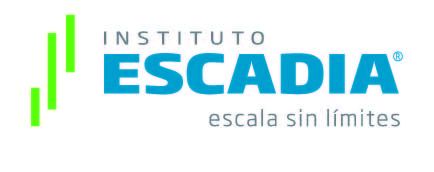 Aguascalientes, Ags. *fecha de inicio del servicio*REPORTE INICIALPor medio de la presente se muestra el proyecto de Servicio Social, para su correspondiente aprobación por el Instituto Escadia, conforme al artículo 80 del Reglamento de Estudiantes del mismo instituto.Nombre del Proyecto de Servicio Social:  “nombre del proyecto”Objetivos:El presente proyecto tiene como objetivos:	“enlistar los objetivos generales del proyecto”Justificación de los objetivos:Lugar de realización del proyecto mencionado:Duración del Servicio Social:El presente proyecto dentro de la duración del servicio social es de 480 horas en un periodo mínimo de 6 meses (4 horas diarias, en días hábiles) de acuerdo con la reglamentación de la institución educativa.Con este tiempo se tendrá la oportunidad de practicar y reforzar los conocimientos adquiridos del programa educativo, lo cual podrá ser una oportunidad para desenvolverme en lo personal y profesional.Responsable de supervisar el proyectoEl _________________________, Director General de la empresa con nombre  ______________________ será la persona responsable del proyecto “________________________” el cual supervisará el alcance de cada uno de los objetivos en tiempo y forma establecidos.Inicio y fin del proyecto:La fecha en la que se dará inicio el desarrollo del proyecto será a partir del ____________________ hasta el día ____________________, tiempo requerido por la institución educativa.________________________________________Nombre y firma de Alumno 